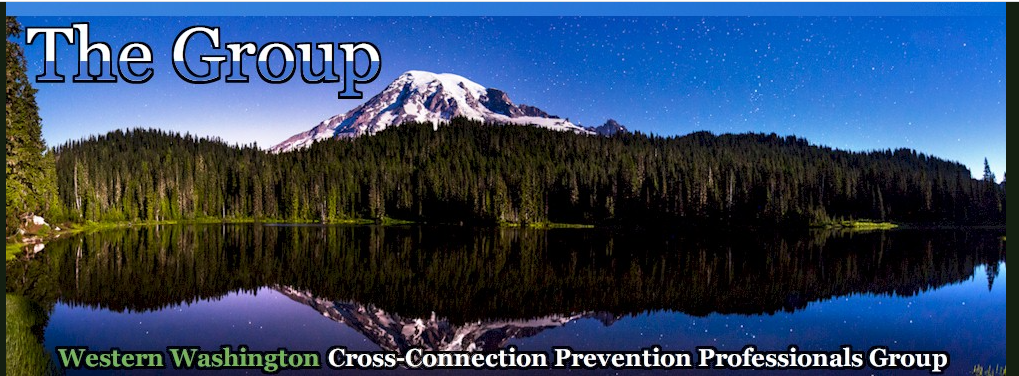 January 2023 NEWSLETTERThe GroupP.O. Box 75223Seattle, WA 98175www.backflowgroup.orgOFFICERSChair:  Jeff Kobylk                        City of Edmonds                       425 771 0235Jeff.kobylk@edmondswa.gov	Vice Chair:  Wednesday Smith   Batgirl Backflow Testing               206 948 0484                   batgirlbackflowtesting@gmail.com 	Treasurer:  Dennis McLaughlin          BAT-Retired		            206 364 9643d.p.mclaughlin@outlook.com 				Secretary:  Kathy Caldwell             City of Snohomish 	            360 282 3165caldwell@snohomishwa.gov	thegroup2021@outlook.comPast Chair:  Mick Holte            	    City of Renton                             425 430 7207 mholte@rentonwa.govWebmaster:   Paul Molisani            EcosConnect                               503 830 0171paul@ecosconnect.comHi Group,Since our December meeting was cancelled, I thought I might send out the new meeting reminder again.  We will be meeting via Zoom on January 18th, Wednesday at 10:00.  This will be our planning meeting, so please bring some ideas for monthly topic discussions, maybe some possible speaker for the upcoming BAT forum, possible field trips, and we are going to need a new picnic location.Yes, the Redmond picnic site will not be available to us because I don’t work there anymore!!  I have moved on to work with Ann Ray at the City of Snohomish.  My new contact number is on the first page.Join in live, we’d love to have you!The Group is inviting you to a scheduled Zoom meeting.Topic: The Group Monthly MeetingTime: Jan 18, 2023 10:00 AM Pacific Time (US and Canada)        Every month on the Third Wed, until Dec 20, 2023, 12 occurrence(s)        Jan 18, 2023 10:00 AM        Feb 15, 2023 10:00 AM        Mar 15, 2023 10:00 AM        Apr 19, 2023 10:00 AM        May 17, 2023 10:00 AM        Jun 21, 2023 10:00 AM       Jul 19, 2023 10:00 AM        Aug 16, 2023 10:00 AM        Sep 20, 2023 10:00 AM        Oct 18, 2023 10:00 AM        Nov 15, 2023 10:00 AM        Dec 20, 2023 10:00 AMPlease download and import the following iCalendar (.ics) files to your calendar system.Monthly: https://us02web.zoom.us/meeting/tZ0rcemtqDIpG9MU2rBwS3C4fo5-BoSvHUAR/ics?icsToken=98tyKuGhqD0qH9KcsxiARpx5BI_oc-_wplhejfpwqU33ITdgMSCiMO0Xf5BwI874Join Zoom Meetinghttps://us02web.zoom.us/j/89660569317?pwd=WkIxUnkwTXprOWlRekxrNWRJUUs3QT09Meeting ID: 896 6056 9317Passcode: 837713One tap mobile+12532158782,,89660569317#,,,,*837713# US (Tacoma)+12532050468,,89660569317#,,,,*837713# USDial by your location        +1 253 215 8782 US (Tacoma)        +1 253 205 0468 US        +1 719 359 4580 US        +1 346 248 7799 US (Houston)        +1 669 444 9171 US        +1 669 900 6833 US (San Jose)        +1 301 715 8592 US (Washington DC)        +1 305 224 1968 US        +1 309 205 3325 US        +1 312 626 6799 US (Chicago)        +1 360 209 5623 US        +1 386 347 5053 US        +1 507 473 4847 US        +1 564 217 2000 US        +1 646 931 3860 US        +1 689 278 1000 US        +1 929 205 6099 US (New York)Meeting ID: 896 6056 9317Passcode: 837713Find your local number: https://us02web.zoom.us/u/kescgnZEF7